КАБИНЕТ МИНИСТРОВ ЧУВАШСКОЙ РЕСПУБЛИКИПОСТАНОВЛЕНИЕот 19 января 2004 г. N 9ОБ УТВЕРЖДЕНИИ ПРАВИЛ ОБРАЩЕНИЯ ЗА УСТАНОВЛЕНИЕМ ПЕНСИИЗА ВЫСЛУГУ ЛЕТ ГОСУДАРСТВЕННЫХ ГРАЖДАНСКИХ СЛУЖАЩИХЧУВАШСКОЙ РЕСПУБЛИКИ, ЕЕ НАЗНАЧЕНИЯ И ВЫПЛАТЫВо исполнение постановления Кабинета Министров Чувашской Республики от 20 августа 2003 г. N 203 "Об организации назначения, перерасчета размера, выплаты и доставки пенсии за выслугу лет государственных гражданских служащих Чувашской Республики" Кабинет Министров Чувашской Республики постановляет:(в ред. Постановлений Кабинета Министров ЧР от 20.12.2004 N 324, от 28.04.2007 N 96)1. Утвердить прилагаемые Правила обращения за установлением пенсии за выслугу лет государственных гражданских служащих Чувашской Республики, ее назначения и выплаты.(в ред. Постановлений Кабинета Министров ЧР от 28.04.2007 N 96, от 13.05.2015 N 162, от 10.05.2017 N 169)2. Утратил силу. - Постановление Кабинета Министров ЧР от 20.12.2004 N 324.3. Утратил силу. - Постановление Кабинета Министров ЧР от 20.12.2004 N 324.4. Контроль за выполнением настоящего постановления возложить на Министерство труда и социальной защиты Чувашской Республики.(в ред. Постановлений Кабинета Министров ЧР от 24.09.2004 N 225, от 28.04.2007 N 96, от 29.12.2015 N 503)Председатель Кабинета МинистровЧувашской РеспубликиН.ПАРТАСОВАУтвержденыпостановлениемКабинета МинистровЧувашской Республикиот 19.01.2004 N 9ПРАВИЛАОБРАЩЕНИЯ ЗА УСТАНОВЛЕНИЕМ ПЕНСИИ ЗА ВЫСЛУГУ ЛЕТГОСУДАРСТВЕННЫХ ГРАЖДАНСКИХ СЛУЖАЩИХ ЧУВАШСКОЙ РЕСПУБЛИКИ,ЕЕ НАЗНАЧЕНИЯ И ВЫПЛАТЫНастоящие Правила регулируют процедуру обращения за установлением пенсии за выслугу лет государственных гражданских служащих Чувашской Республики (далее - пенсия за выслугу лет), процедуру рассмотрения заявлений о назначении (приостановлении, возобновлении выплаты) пенсии за выслугу лет, определяют порядок назначения, перерасчета и выплаты пенсии за выслугу лет.(в ред. Постановлений Кабинета Министров ЧР от 28.04.2007 N 96, от 28.02.2013 N 74, от 13.05.2015 N 162, от 27.01.2023 N 37)I. Общие положения1. Действие настоящих Правил распространяется на лиц, замещавших должности государственной гражданской службы Чувашской Республики, предусмотренные Реестром должностей государственной гражданской службы Чувашской Республики (далее соответственно - лицо, замещавшее ранее должность гражданской службы, должность гражданской службы), при наличии условий, дающих право на пенсию за выслугу лет, предусмотренных статьей 5 Закона Чувашской Республики "Об условиях предоставления права на пенсию за выслугу лет государственным гражданским служащим Чувашской Республики" (далее - Закон).(в ред. Постановлений Кабинета Министров ЧР от 27.01.2023 N 37, от 22.11.2023 N 729)Лицо, замещавшее ранее должность гражданской службы, может обращаться за установлением пенсии за выслугу лет в любое время после возникновения права на ее установление без ограничения каким-либо сроком.(абзац введен Постановлением Кабинета Министров ЧР от 27.01.2023 N 37)(п. 1 в ред. Постановления Кабинета Министров ЧР от 28.04.2007 N 96)II. Порядок обращения за установлением пенсии за выслугу лет(в ред. Постановления Кабинета Министров ЧРот 13.05.2015 N 162)2. Заявление о назначении пенсии за выслугу лет по форме согласно приложению N 1 к настоящим Правилам (далее - заявление о назначении пенсии за выслугу лет) и прилагаемые к нему документы, предусмотренные пунктами 1 - 3, 7 перечня документов, необходимых для установления пенсии за выслугу лет, согласно приложению N 10 к настоящим Правилам (далее - перечень документов), лицо, замещавшее ранее должность гражданской службы, может подать лично, через законного представителя или лицо, уполномоченное им на основании доверенности, оформленной в соответствии с законодательством Российской Федерации (далее - заявитель).Прием заявления о назначении пенсии за выслугу лет и прилагаемых к нему документов осуществляется:Администрацией Главы Чувашской Республики - в отношении лиц, замещавших ранее должности гражданской службы в исполнительных органах Чувашской Республики, за исключением работников аппарата мировых судей Чувашской Республики;(в ред. Постановления Кабинета Министров ЧР от 22.11.2023 N 729)уполномоченным Кабинетом Министров Чувашской Республики исполнительным органом Чувашской Республики - в отношении работников аппарата мировых судей Чувашской Республики;кадровыми службами иных государственных органов Чувашской Республики или их аппаратами.Копии документов представляются с одновременным предъявлением оригиналов. После сверки документов оригиналы возвращаются заявителю. В случае представления копий документов, верность которых засвидетельствована в установленном законодательством Российской Федерации порядке, предъявление оригиналов не требуется.(п. 2 в ред. Постановления Кабинета Министров ЧР от 27.01.2023 N 37)3. В случае реорганизации или ликвидации государственных органов Чувашской Республики, указанных в абзацах третьем - пятом пункта 2 настоящих Правил (далее также при совместном упоминании - государственный орган), заявление о назначении пенсии за выслугу лет подается в государственный орган, которому законодательством Российской Федерации или законодательством Чувашской Республики переданы функции реорганизованного или ликвидированного государственного органа.(п. 3 в ред. Постановления Кабинета Министров ЧР от 27.01.2023 N 37)4. Заявление о назначении пенсии за выслугу лет, принятое при личном обращении в государственный орган, регистрируется в день его получения. При личном обращении в государственный орган заявителю выдается расписка-уведомление о приеме заявления о назначении пенсии за выслугу лет.Заявление о назначении пенсии за выслугу лет может быть направлено посредством почтовой связи способом, позволяющим подтвердить факт и дату отправления (заказным письмом). Заявление о назначении пенсии за выслугу лет, принятое посредством почтовой связи, регистрируется в день его получения государственным органом. При направлении заявления о назначении пенсии за выслугу лет посредством почтовой связи расписка-уведомление о приеме заявления не выдается.Заявление о назначении пенсии за выслугу лет может быть направлено в форме электронного документа, подписанного усиленной квалифицированной электронной подписью в соответствии с требованиями Федерального закона "Об электронной подписи". Заявление о назначении пенсии за выслугу лет, принятое в форме электронного документа, регистрируется государственным органом не позднее одного рабочего дня, следующего за днем его получения, при этом заявителю направляется уведомление о приеме заявления о назначении пенсии за выслугу лет.(п. 4 в ред. Постановления Кабинета Министров ЧР от 27.01.2023 N 37)III. Порядок рассмотрения заявления о назначении пенсииза выслугу лет5. Утратил силу. - Постановление Кабинета Министров ЧР от 27.01.2023 N 37.6. Государственные органы:рассматривают заявление о назначении пенсии за выслугу лет и другие документы, предусмотренные перечнем документов, осуществляют проверку полноты и достоверности содержащихся в них сведений;запрашивают в Фонде пенсионного и социального страхования Российской Федерации сведения о факте назначения лицу, замещавшему ранее должность гражданской службы, страховой пенсии по старости (инвалидности) в соответствии с Федеральным законом "О страховых пенсиях" либо пенсии, досрочно назначенной в соответствии с Законом Российской Федерации "О занятости населения в Российской Федерации";организуют оформление:справки о размере среднемесячного заработка лица, замещавшего ранее должность гражданской службы;справки о должностях, периоды службы (работы) в которых включаются в стаж государственной гражданской службы для назначения пенсии за выслугу лет;представления о назначении пенсии за выслугу лет.Сведения о факте назначения лицу, замещавшему ранее должность гражданской службы, страховой пенсии по старости (инвалидности) в соответствии с Федеральным законом "О страховых пенсиях" либо пенсии, досрочно назначенной в соответствии с Законом Российской Федерации "О занятости населения в Российской Федерации", государственными органами запрашиваются в течение пяти рабочих дней со дня регистрации заявления о назначении пенсии за выслугу лет. Указанные сведения запрашиваются в электронной форме (по защищенным каналам связи), в том числе с использованием единой системы межведомственного электронного взаимодействия, либо на бумажном носителе.Срок подготовки и направления ответа на межведомственный запрос не может превышать пяти рабочих дней со дня поступления межведомственного запроса.Лицо, замещавшее ранее должность гражданской службы, вправе самостоятельно представить в государственный орган справку органа, осуществляющего пенсионное обеспечение, о назначенной пенсии.Справка о размере среднемесячного заработка гражданского служащего оформляется по форме согласно приложению N 2 к настоящим Правилам.Справка о должностях, периоды службы (работы) в которых включаются в стаж государственной гражданской службы для назначения пенсии за выслугу лет, оформляется по форме согласно приложению N 3 к настоящим Правилам.Представление о назначении пенсии за выслугу лет оформляется по форме согласно приложению N 4 к настоящим Правилам.В течение трех рабочих дней после дня оформления документов, указанных в абзацах пятом - седьмом настоящего пункта, государственный орган, указанный в абзаце третьем пункта 2 настоящих Правил, направляет их в соответствующий государственный орган, в котором лицо, замещавшее ранее должность гражданской службы, замещало должность перед увольнением, для подписания руководителем указанного государственного органа.Тексты документов, указанных в абзацах одиннадцатом - тринадцатом настоящего пункта, должны отвечать следующим требованиям к оформлению:(абзац введен Постановлением Кабинета Министров ЧР от 22.11.2023 N 729)применение шрифта Times New Roman размером N 13;(абзац введен Постановлением Кабинета Министров ЧР от 22.11.2023 N 729)размеры полей текста: левое - 3,5 см, правое - 1 см, верхнее - 2 см, нижнее - 2 см;(абзац введен Постановлением Кабинета Министров ЧР от 22.11.2023 N 729)нумерация страниц начинается с титульного листа, которому присваивается номер 1, но на страницу он не ставится, далее весь последующий объем текста нумеруется по порядку до последней страницы.(абзац введен Постановлением Кабинета Министров ЧР от 22.11.2023 N 729)(п. 6 в ред. Постановления Кабинета Министров ЧР от 27.01.2023 N 37)6.1. В случае необходимости представления недостающих документов и (или) устранения недостатков в оформлении заявления и других документов, предусмотренных перечнем документов, государственные органы в течение 10 рабочих дней со дня регистрации заявления о назначении пенсии за выслугу лет направляют лицу, замещавшему ранее должность гражданской службы, информацию о необходимости представления недостающих документов и (или) устранения недостатков в оформлении указанных документов в течение трех месяцев со дня поступления указанной информации.В случае непредставления лицом, замещавшим ранее должность гражданской службы, недостающих документов и (или) неустранения имеющихся недостатков в оформлении заявления о назначении пенсии за выслугу лет и других документов, предусмотренных перечнем документов, в установленный абзацем первым настоящего пункта срок указанные заявление и документы возвращаются заявителю без рассмотрения.(п. 6.1 введен Постановлением Кабинета Министров ЧР от 27.01.2023 N 37)7. Среднемесячный заработок лица, замещавшего должность гражданской службы, определяется в порядке, установленном Правилами определения среднемесячного заработка, из которого исчисляется размер пенсии за выслугу лет государственных гражданских служащих Чувашской Республики, утвержденными постановлением Кабинета Министров Чувашской Республики от 11 декабря 2009 г. N 404 "Об утверждении Правил определения среднемесячного заработка, из которого исчисляется размер пенсии за выслугу лет государственных гражданских служащих Чувашской Республики, и о внесении изменений в некоторые постановления Кабинета Министров Чувашской Республики".В стаж государственной гражданской службы для назначения пенсии за выслугу лет лицу, замещавшему ранее должность гражданской службы, включаются периоды службы (работы) в должностях, определенных перечнем должностей, периоды службы (работы) в которых включаются в стаж государственной гражданской службы Чувашской Республики для назначения пенсии за выслугу лет государственным гражданским служащим Чувашской Республики, согласно приложению к Закону (далее - перечень должностей).(в ред. Постановления Кабинета Министров ЧР от 22.11.2023 N 729)(п. 7 в ред. Постановления Кабинета Министров ЧР от 27.01.2023 N 37)8. Утратил силу. - Постановление Кабинета Министров ЧР от 27.01.2023 N 37.9. Государственные органы в течение 20 рабочих дней со дня регистрации заявления о назначении пенсии за выслугу лет (со дня поступления недостающих документов и (или) устранения недостатков в их оформлении) оформляют и направляют в Комиссию по установлению ежемесячной доплаты к пенсии, образованную в соответствии с постановлением Кабинета Министров Чувашской Республики от 30 декабря 1999 г. N 287 "О социальных гарантиях лицам, замещавшим государственные должности Чувашской Республики и должности в органах государственной власти и управления Чувашской АССР, Чувашской ССР, Чувашской Республики" (далее - Комиссия), представление о назначении пенсии за выслугу лет лицу, замещавшему ранее должность гражданской службы, и необходимые документы к нему либо отказывают в оформлении указанного представления, о чем сообщают в письменной форме лицу, замещавшему ранее должность гражданской службы, с указанием причин отказа, и возвращают ему документы.(п. 9 в ред. Постановления Кабинета Министров ЧР от 27.01.2023 N 37)9.1. При направлении в Комиссию представления о назначении пенсии за выслугу лет к нему прилагаются документы, предусмотренные пунктами 1 - 3, 5 - 7 перечня документов.(п. 9.1 введен Постановлением Кабинета Министров ЧР от 27.01.2023 N 37)IV. Порядок назначения и выплаты пенсии за выслугу лет10. Прием документов для назначения пенсии за выслугу лет от государственных органов осуществляется Комиссией.11. При рассмотрении представления о назначении пенсии за выслугу лет и приложенных к нему документов Комиссия осуществляет проверку правильности оформления представленных документов.В случае выявления необходимости представления недостающих документов и (или) устранения недостатков в оформлении заявления о назначении пенсии за выслугу лет и других документов, предусмотренных перечнем документов, Министерство труда и социальной защиты Чувашской Республики (далее - Министерство) в течение 10 рабочих дней со дня регистрации представления о назначении пенсии за выслугу лет направляет государственному органу, направившему представление о назначении пенсии за выслугу лет, информацию о необходимости представления недостающих документов и (или) устранения недостатков в оформлении документов в течение трех месяцев со дня поступления указанной информации.В случае непредставления государственным органом, направившим представление о назначении пенсии за выслугу лет, недостающих документов, предусмотренных перечнем документов, и (или) неустранения имеющихся недостатков в их оформлении в установленный абзацем вторым настоящего пункта срок представление о назначении пенсии за выслугу лет и указанные документы возвращаются Министерством государственному органу, направившему представление о назначении пенсии за выслугу лет, без рассмотрения.(п. 11 в ред. Постановления Кабинета Министров ЧР от 27.01.2023 N 37)12. Решение о назначении пенсии за выслугу лет либо об отказе в ее назначении принимается Комиссией в течение 20 рабочих дней со дня регистрации представления о назначении пенсии за выслугу лет (со дня поступления недостающих документов и (или) устранения недостатков в их оформлении).Не позднее пяти рабочих дней с даты вынесения Комиссией решения о назначении пенсии за выслугу лет Министерство уведомляет о таком решении заявителя и государственный орган, направивший представление о назначении пенсии за выслугу лет, в письменной форме.Решение о назначении пенсии за выслугу лет оформляется по форме согласно приложению N 5 к настоящим Правилам.При принятии Комиссией решения об отказе в назначении пенсии за выслугу лет Министерство уведомляет о таком решении заявителя и государственный орган, направивший представление о назначении пенсии за выслугу лет, в письменной форме с указанием причин отказа в назначении пенсии за выслугу лет, и возвращает представление о назначении пенсии за выслугу лет и приложенные к нему документы государственному органу, направившему представление о назначении пенсии за выслугу лет.При несогласии лица, замещавшего ранее должность государственной гражданской службы Чувашской Республики, с решением об отказе в назначении пенсии за выслугу лет он вправе обжаловать это решение.Решение об отказе в назначении пенсии за выслугу лет может быть обжаловано лицом, замещавшим ранее должность гражданской службы, в досудебном (внесудебном) порядке в соответствии с Федеральным законом "Об организации предоставления государственных и муниципальных услуг" с учетом особенностей, установленных постановлением Кабинета Министров Чувашской Республики от 26 декабря 2012 г. N 596 "Об утверждении Положения об особенностях подачи и рассмотрения жалоб на решения и действия (бездействие) исполнительных органов Чувашской Республики и их должностных лиц, государственных гражданских служащих исполнительных органов Чувашской Республики, а также на решения и действия (бездействие) многофункционального центра предоставления государственных и муниципальных услуг, работников многофункционального центра предоставления государственных и муниципальных услуг при предоставлении государственных услуг".(в ред. Постановления Кабинета Министров ЧР от 22.11.2023 N 729)Решение об отказе в назначении пенсии за выслугу лет может быть обжаловано в суд в установленном законодательством Российской Федерации порядке.(п. 12 в ред. Постановления Кабинета Министров ЧР от 27.01.2023 N 37)12.1. В случае устранения обстоятельств, явившихся основанием для отказа в назначении пенсии за выслугу лет, лицо, замещавшее ранее должность гражданской службы, может вновь обратиться с заявлением в порядке, предусмотренном пунктами 2 - 4 раздела I и пунктом 6 настоящих Правил.(п. 12.1 введен Постановлением Кабинета Министров ЧР от 27.01.2023 N 37)13. Пенсия за выслугу лет назначается Комиссией с 1-го числа месяца, в котором лицо, замещавшее ранее должность гражданской службы, обратилось за ее назначением, но не ранее дня, следующего за днем освобождения от должности гражданской службы, и не ранее дня назначения (досрочного назначения) страховой пенсии по старости (инвалидности).При принятии Комиссией решения о назначении пенсии за выслугу лет днем обращения за назначением пенсии за выслугу лет считается день регистрации заявления о назначении пенсии за выслугу лет со всеми необходимыми документами соответствующим государственным органом.В случае если заявление о назначении пенсии за выслугу лет направлено посредством почтовой связи способом, позволяющим подтвердить факт и дату отправления (заказным письмом), днем обращения за пенсией за выслугу лет считается день, указанный на почтовом штемпеле организации почтовой связи по месту отправления заявления.(п. 13 в ред. Постановления Кабинета Министров ЧР от 27.01.2023 N 37)14 - 15. Утратили силу. - Постановление Кабинета Министров ЧР от 27.01.2023 N 37.16. Решение о назначении пенсии за выслугу лет не позднее трех рабочих дней со дня его принятия и все документы, прилагаемые к заявлению лица, замещавшего ранее должность гражданской службы, направляются в Министерство.Министерство в течение семи рабочих дней со дня принятия Комиссией решения о назначении пенсии за выслугу лет определяет размер пенсии за выслугу лет и оформляет соответствующее решение, форма которого предусмотрена приложением N 6 к настоящим Правилам.(п. 16 в ред. Постановления Кабинета Министров ЧР от 27.01.2023 N 37)17. Решение Министерства об определении размера пенсии за выслугу лет и поступившее из Комиссии решение о назначении пенсии за выслугу лет со всеми прилагаемыми документами брошюруются в пенсионное дело лица, замещавшего ранее должность гражданской службы (далее - пенсионное дело), которое одновременно оформляется в электронной форме путем внесения в Единую государственную информационную систему "Адресная социальная помощь" Чувашской Республики.(в ред. Постановлений Кабинета Министров ЧР от 27.01.2023 N 37, от 22.11.2023 N 729)17.1. Срок хранения пенсионных дел, выплатных дел и документов о выплате и доставке пенсии за выслугу лет, в том числе в электронной форме, определяется в соответствии с приказом Федерального архивного агентства от 20 декабря 2019 г. N 236 "Об утверждении Перечня типовых управленческих архивных документов, образующихся в процессе деятельности государственных органов, органов местного самоуправления и организаций, с указанием сроков их хранения" (зарегистрирован в Министерстве юстиции Российской Федерации 6 февраля 2020 г., регистрационный N 57449).(п. 17.1 введен Постановлением Кабинета Министров ЧР от 30.12.2020 N 768)18. Утратил силу. - Постановление Кабинета Министров ЧР от 13.05.2015 N 162.V. Порядок обеспечения финансирования расходовна выплату пенсии за выслугу лет19. Финансирование расходов на выплату пенсии за выслугу лет осуществляется за счет средств республиканского бюджета Чувашской Республики в соответствии с законом Чувашской Республики о республиканском бюджете Чувашской Республики на очередной финансовый год и плановый период, предусмотренных по разделу "Социальная политика", в пределах лимитов бюджетных обязательств и объемов финансирования расходов, предусмотренных в установленном порядке Министерству на указанные цели.(в ред. Постановлений Кабинета Министров ЧР от 28.04.2007 N 96, от 29.12.2015 N 503, от 30.12.2020 N 768, от 27.01.2023 N 37)20. Средства на выплату пенсии за выслугу лет перечисляются целевым назначением с лицевого счета Министерства, открытого в Министерстве финансов Чувашской Республики, на счета граждан, имеющих право на получение пенсии за выслугу лет, открытые ими в кредитных организациях. Зачисление сумм пенсии за выслугу лет на указанные счета производится в текущем месяце до первого числа следующего месяца.(п. 20 в ред. Постановления Кабинета Министров ЧР от 27.01.2023 N 37)20.1. Информация о выплате пенсии за выслугу лет размещается Министерством в государственной информационной системе "Единая централизованная цифровая платформа в социальной сфере". Размещение такой информации в государственной информационной системе "Единая централизованная цифровая платформа в социальной сфере", а также получение данной информации из указанной системы осуществляется в соответствии с Федеральным законом "О государственной социальной помощи".(п. 20.1 в ред. Постановления Кабинета Министров ЧР от 22.11.2023 N 729)21 - 22. Утратили силу. - Постановление Кабинета Министров ЧР от 20.12.2004 N 324.23. Контроль за целевым использованием средств, предусмотренных на финансирование расходов на выплату пенсии за выслугу лет, осуществляют Министерство и органы государственного финансового контроля в соответствии с законодательством Российской Федерации и законодательством Чувашской Республики.(п. 23 в ред. Постановления Кабинета Министров ЧР от 27.01.2023 N 37)VI. Порядок приостановления, возобновления и прекращениявыплаты пенсии за выслугу лет(в ред. Постановления Кабинета Министров ЧРот 11.12.2009 N 404)24. Пенсия за выслугу лет не выплачивается в период прохождения государственной службы Российской Федерации, при замещении государственной должности Российской Федерации, государственной должности Чувашской Республики или другого субъекта Российской Федерации, муниципальной должности, замещаемой на постоянной основе, должности муниципальной службы, а также в период работы в межгосударственных (межправительственных) органах, созданных с участием Российской Федерации, на должностях, по которым в соответствии с международными договорами Российской Федерации осуществляются назначение и выплата пенсий за выслугу лет в порядке и на условиях, которые установлены для федеральных государственных (гражданских) служащих.(в ред. Постановлений Кабинета Министров ЧР от 11.12.2009 N 404, от 28.02.2013 N 74, от 13.05.2015 N 162)Лицо, замещавшее ранее должность гражданской службы, получающее пенсию за выслугу лет (далее - лицо, получающее пенсию за выслугу лет) и назначенное на одну из должностей, указанных в абзаце первом настоящего пункта, обязано в 5-дневный срок сообщить об этом в Министерство.(в ред. Постановления Кабинета Министров ЧР от 27.01.2023 N 37)Выплата пенсии за выслугу лет приостанавливается со дня назначения на одну из указанных должностей в соответствии с решением Министерства о приостановлении ее выплаты, форма которого предусмотрена приложением N 7 к настоящим Правилам, по заявлению лица, оформленному согласно приложению N 8 к настоящим Правилам, с приложением копии решения о его назначении на данную должность.(в ред. Постановлений Кабинета Министров ЧР от 24.09.2004 N 225, от 20.12.2004 N 324, от 28.04.2007 N 96, от 11.12.2009 N 404, от 29.12.2015 N 503)Абзац исключен. - Постановление Кабинета Министров ЧР от 20.12.2004 N 324.Заявление, указанное в абзаце третьем настоящего пункта, лицо, получающее пенсию за выслугу лет, может подать в Министерство лично, через своего законного представителя или уполномоченное лицом, получающим пенсию за выслугу лет, лицо, действующее на основании доверенности, оформленной в соответствии с законодательством Российской Федерации.(абзац введен Постановлением Кабинета Министров ЧР от 27.01.2023 N 37)Заявление, указанное в абзаце третьем настоящего пункта, принятое при личном обращении в Министерство, регистрируется в день его получения. При личном обращении в Министерство заявителю выдается расписка-уведомление о приеме заявления.(абзац введен Постановлением Кабинета Министров ЧР от 27.01.2023 N 37)Заявление, указанное в абзаце третьем настоящего пункта, может быть направлено посредством почтовой связи способом, позволяющим подтвердить факт и дату отправления. Указанное заявление, принятое посредством почтовой связи, регистрируется датой, указанной на почтовом штемпеле организации почтовой связи по месту отправления. При направлении заявления посредством почтовой связи расписка-уведомление о приеме заявления не выдается.(абзац введен Постановлением Кабинета Министров ЧР от 27.01.2023 N 37)Заявление, указанное в абзаце третьем настоящего пункта, может быть направлено в форме электронного документа, подписанного усиленной квалифицированной электронной подписью в соответствии с требованиями Федерального закона "Об электронной подписи".(абзац введен Постановлением Кабинета Министров ЧР от 27.01.2023 N 37)Заявление, принятое в форме электронного документа, регистрируется не позднее одного рабочего дня, следующего за днем его получения, при этом заявителю уведомление о приеме заявления не направляется.(абзац введен Постановлением Кабинета Министров ЧР от 27.01.2023 N 37)25. При последующем увольнении с государственной службы Российской Федерации или освобождении от должностей, указанных в абзаце первом пункта 24 настоящих Правил, выплата пенсии за выслугу лет возобновляется со дня, следующего за днем увольнения с указанной службы или освобождения от указанных должностей, по заявлению, оформленному согласно приложению N 8 к настоящим Правилам и направленному в Министерство с приложением копии решения об увольнении с государственной службы Российской Федерации или освобождении от соответствующей должности.(в ред. Постановлений Кабинета Министров ЧР от 11.12.2009 N 404, от 29.12.2015 N 503, от 27.01.2023 N 37)Министерство в течение семи рабочих дней со дня поступления заявления, указанного в абзаце первом настоящего пункта, принимает решение о возобновлении выплаты пенсии за выслугу лет, форма которого предусмотрена приложением N 7 к настоящим Правилам.(в ред. Постановлений Кабинета Министров ЧР от 24.09.2004 N 225, от 20.12.2004 N 324, от 28.04.2007 N 96, от 28.02.2013 N 74, от 29.12.2015 N 503, от 30.12.2020 N 768, от 27.01.2023 N 37)Выплата пенсии за выслугу лет возобновляется с 1-го числа того месяца, когда гражданский служащий, получавший пенсию за выслугу лет, обратился с заявлением, указанным в абзаце первом настоящего пункта, но не ранее дня, когда наступило право на возобновление выплаты пенсии за выслугу лет.(в ред. Постановлений Кабинета Министров ЧР от 28.04.2007 N 96, от 28.02.2013 N 74, от 27.01.2023 N 37)25.1. Выплата пенсии за выслугу лет прекращается в случае:а) назначения гражданскому служащему пенсии за выслугу лет по иным основаниям, ежемесячного пожизненного содержания, ежемесячной доплаты к пенсии (ежемесячного пожизненного содержания) или дополнительного (пожизненного) ежемесячного материального обеспечения, назначаемых и финансируемых за счет средств федерального бюджета в соответствии с федеральными законами, актами Президента Российской Федерации и Правительства Российской Федерации, а также пенсии за выслугу лет (ежемесячной доплаты к пенсии, иных выплат), устанавливаемой в соответствии с законодательством субъектов Российской Федерации или актами органов местного самоуправления в связи с замещением государственных должностей субъектов Российской Федерации или муниципальных должностей либо в связи с прохождением государственной гражданской службы субъектов Российской Федерации или муниципальной службы, со дня назначения одной из таких выплат;б) прекращения выплаты страховой пенсии по старости (инвалидности), к которой установлена пенсия за выслугу лет, со дня прекращения выплаты этой пенсии;(в ред. Постановления Кабинета Министров ЧР от 27.01.2023 N 37)в) смерти гражданского служащего или признания его в установленном порядке умершим или безвестно отсутствующим с 1-го числа месяца, следующего за месяцем, в котором наступила смерть либо вступило в силу решение суда об объявлении его умершим или о признании безвестно отсутствующим.Лицо, получающее пенсию за выслугу лет, обязано в течение пяти рабочих дней направить в Министерство заявление о прекращении выплаты пенсии за выслугу лет по форме согласно приложению N 8 к настоящим Правилам с приложением документов, подтверждающих назначение соответствующих выплат или прекращение выплаты страховой пенсии по старости (инвалидности).(в ред. Постановления Кабинета Министров ЧР от 27.01.2023 N 37)Лицо, получающее пенсию за выслугу лет, может подать заявление, указанное в абзаце пятом настоящего пункта, в Министерство лично, через своего законного представителя или уполномоченное лицом, получающим пенсию за выслугу лет, лицо, действующее на основании доверенности, оформленной в соответствии с законодательством Российской Федерации.(абзац введен Постановлением Кабинета Министров ЧР от 27.01.2023 N 37)Заявление, указанное в абзаце пятом настоящего пункта, принятое при личном обращении в Министерство, регистрируется в день его получения. При личном обращении в Министерство заявителю выдается расписка-уведомление о приеме заявления.(абзац введен Постановлением Кабинета Министров ЧР от 27.01.2023 N 37)Заявление, указанное в абзаце пятом настоящего пункта, может быть направлено посредством почтовой связи способом, позволяющим подтвердить факт и дату отправления. Указанное заявление, принятое посредством почтовой связи, регистрируется датой, указанной на почтовом штемпеле организации почтовой связи по месту отправления. При направлении заявления посредством почтовой связи расписка-уведомление о приеме заявления не выдается.(абзац введен Постановлением Кабинета Министров ЧР от 27.01.2023 N 37)Заявление, указанное в абзаце пятом настоящего пункта, может быть направлено в форме электронного документа, подписанного усиленной квалифицированной электронной подписью в соответствии с требованиями Федерального закона "Об электронной подписи". Указанное заявление, принятое в форме электронного документа, регистрируется не позднее одного рабочего дня, следующего за днем его получения, при этом заявителю уведомление о приеме заявления не направляется.(абзац введен Постановлением Кабинета Министров ЧР от 27.01.2023 N 37)(п. 25.1 в ред. Постановления Кабинета Министров ЧР от 30.12.2020 N 768)25.2. Лицам, получавшим пенсию за выслугу лет, у которых выплата пенсии за выслугу лет была прекращена по основаниям, изложенным в пункте 25.1 настоящих Правил, на основании заявления, оформленного согласно приложению N 8 к настоящим Правилам, Министерством производится возобновление выплаты пенсии за выслугу лет в случае:(в ред. Постановления Кабинета Министров ЧР от 27.01.2023 N 37)а) прекращения выплаты пенсии за выслугу лет по иным основаниям, ежемесячного пожизненного содержания, ежемесячной доплаты к пенсии (ежемесячного пожизненного содержания) или дополнительного (пожизненного) ежемесячного материального обеспечения, назначаемых и финансируемых за счет средств федерального бюджета в соответствии с федеральными законами, актами Президента Российской Федерации и Правительства Российской Федерации, а также пенсии за выслугу лет (ежемесячной доплаты к пенсии, иных выплат), устанавливаемой в соответствии с законодательством субъектов Российской Федерации или актами органов местного самоуправления в связи с замещением государственных должностей субъектов Российской Федерации или муниципальных должностей либо в связи с прохождением государственной гражданской службы субъектов Российской Федерации или муниципальной службы, с 1-го числа месяца, в котором гражданский служащий обратился за возобновлением выплаты пенсии за выслугу лет, но не ранее дня прекращения указанной выплаты;б) восстановления выплаты страховой пенсии по старости (инвалидности), к которой установлена пенсия за выслугу лет, с 1-го числа месяца, в котором гражданский служащий обратился за ней, но не ранее дня восстановления выплаты страховой пенсии по старости (инвалидности), к которой установлена пенсия за выслугу лет;(в ред. Постановления Кабинета Министров ЧР от 27.01.2023 N 37)в) отмены решения суда об объявлении гражданского служащего умершим или о признании его безвестно отсутствующим с 1-го числа месяца, следующего за месяцем, в котором вступило в законную силу решение суда, но не ранее дня, с которого восстановлена выплата страховой пенсии по старости (инвалидности).Заявление, указанное в абзаце первом настоящего пункта, в Министерство лицо, получавшее пенсию за выслугу лет, может подать лично, через своего законного представителя или уполномоченное лицом, получавшим пенсию за выслугу лет, лицо, действующее на основании доверенности, оформленной в соответствии с законодательством Российской Федерации.(в ред. Постановления Кабинета Министров ЧР от 27.01.2023 N 37)Заявление, указанное в абзаце первом настоящего пункта, принятое при личном обращении в Министерство, регистрируется в день его получения. При личном обращении в Министерство заявителю выдается расписка-уведомление о приеме заявления.(абзац введен Постановлением Кабинета Министров ЧР от 27.01.2023 N 37)Заявление, указанное в абзаце первом настоящего пункта, может быть направлено посредством почтовой связи способом, позволяющим подтвердить факт и дату отправления. Указанное заявление, принятое посредством почтовой связи, регистрируется датой, указанной на почтовом штемпеле организации почтовой связи по месту отправления. При направлении заявления посредством почтовой связи расписка-уведомление о приеме заявления не выдается.(абзац введен Постановлением Кабинета Министров ЧР от 27.01.2023 N 37)Заявление, указанное в абзаце первом настоящего пункта, может быть направлено в форме электронного документа, подписанного усиленной квалифицированной электронной подписью в соответствии с требованиями Федерального закона "Об электронной подписи". Заявление, принятое в форме электронного документа, регистрируется не позднее одного рабочего дня, следующего за днем его получения, при этом заявителю уведомление о приеме заявления не направляется.(абзац введен Постановлением Кабинета Министров ЧР от 27.01.2023 N 37)Министерство в течение трех рабочих дней со дня поступления заявления лица, получавшего пенсию за выслугу лет, о назначении (возобновлении выплаты) пенсии за выслугу лет и других документов запрашивает в порядке межведомственного электронного взаимодействия в Фонде пенсионного и социального страхования Российской Федерации сведения о размере страховой пенсии по старости (инвалидности) лица, получавшего пенсию за выслугу лет, или получает их в государственной информационной системе "Единая централизованная цифровая платформа в социальной сфере".(в ред. Постановлений Кабинета Министров ЧР от 27.01.2023 N 37, от 22.11.2023 N 729)Лицо, получавшее пенсию за выслугу лет, вправе представить в Министерство справку о назначении страховой пенсии по старости (инвалидности) по собственной инициативе.(абзац введен Постановлением Кабинета Министров ЧР от 27.01.2023 N 37)При возобновлении выплаты пенсии за выслугу лет право на нее не пересматривается. По желанию указанных граждан пенсия за выслугу лет им может быть установлена заново в порядке, предусмотренном Законом.(в ред. Постановления Кабинета Министров ЧР от 22.11.2023 N 729)Министерство в течение 10 рабочих дней со дня поступления заявления, указанного в абзаце пятом пункта 25.1 настоящих Правил и абзаце первом пункта 25.2 настоящих Правил, принимает решение о возобновлении выплаты пенсии за выслугу лет по форме согласно приложению N 7 к настоящим Правилам.(в ред. Постановления Кабинета Министров ЧР от 27.01.2023 N 37)(п. 25.2 в ред. Постановления Кабинета Министров ЧР от 30.12.2020 N 768)26. Излишне выплаченная сумма пенсии за выслугу лет вследствие злоупотребления лица, получавшего пенсию за выслугу лет, возмещается им в порядке, установленном законодательством Российской Федерации.(п. 26 в ред. Постановления Кабинета Министров ЧР от 27.01.2023 N 37)VII. Порядок перерасчета размера пенсии за выслугу лет27. Перерасчет размера пенсии за выслугу лет производится Министерством в случаях:(в ред. Постановления Кабинета Министров ЧР от 29.12.2015 N 503)а) последующего после назначения пенсии за выслугу лет увеличения продолжительности стажа государственной гражданской службы в связи с замещением государственной должности Российской Федерации, государственной должности субъекта Российской Федерации, муниципальной должности, замещаемой на постоянной основе, должности государственной гражданской службы Российской Федерации или должности муниципальной службы;(пп. "а" в ред. Постановления Кабинета Министров ЧР от 27.01.2023 N 37)б) замещения должности гражданской службы не менее 12 полных месяцев с более высоким окладом месячного денежного содержания;(в ред. Постановления Кабинета Министров ЧР от 28.02.2013 N 74)в) изменения размера фиксированной выплаты к страховой пенсии по старости (инвалидности);(пп. "в" в ред. Постановления Кабинета Министров ЧР от 27.01.2023 N 37)г) централизованного повышения денежного содержания гражданских служащих.(п. 27 в ред. Постановления Кабинета Министров ЧР от 11.12.2009 N 404)д) последующего после назначения пенсии за выслугу лет увеличения продолжительности стажа государственной гражданской службы в связи с включением периодов службы (работы) в отдельных должностях руководителей и специалистов в организациях, опыт и знание работы в которых были необходимы гражданским служащим для исполнения обязанностей по замещаемой должности государственной гражданской службы, на основании соответствующего решения Комиссии;(пп. "д" введен Постановлением Кабинета Министров ЧР от 22.11.2023 N 729)е) последующего после назначения пенсии за выслугу лет увеличения продолжительности стажа государственной гражданской службы в связи с пересмотром Комиссией периодов службы (работы) в должностях, определенных перечнем должностей.(пп. "е" введен Постановлением Кабинета Министров ЧР от 22.11.2023 N 729)28. Утратил силу. - Постановление Кабинета Министров ЧР от 20.12.2004 N 324.29. Перерасчет размера пенсии за выслугу лет в соответствии с подпунктами "а" и "б" пункта 27 настоящих Правил производится по заявлению по форме согласно приложению N 8 к настоящим Правилам, направленному в Министерство с приложением копии трудовой книжки и (или) сведений о трудовой деятельности, предусмотренных статьей 66.1 Трудового кодекса Российской Федерации, копии решения об освобождении от соответствующей должности, справки о размере среднемесячного заработка (в необходимых случаях).(в ред. Постановления Кабинета Министров ЧР от 27.01.2023 N 37)Перерасчет размера пенсии за выслугу лет в соответствии с подпунктом "в" пункта 27 настоящих Правил производится на основании справки о новом размере пенсии по старости (инвалидности), выданной органом, осуществляющим пенсионное обеспечение.(в ред. Постановления Кабинета Министров ЧР от 27.01.2023 N 37)Перерасчет размера пенсии за выслугу лет в соответствии с подпунктами "а", "б", "г" - "е" пункта 27 настоящих Правил осуществляется на основании решения Министерства об изменении размера пенсии за выслугу лет, форма которого предусмотрена приложением N 7 к настоящим Правилам.(в ред. Постановлений Кабинета Министров ЧР от 29.12.2015 N 503, от 22.11.2023 N 729)Перерасчет размера пенсии за выслугу лет в соответствии с подпунктами "а", "б", "г" пункта 27 настоящих Правил производится с 1-го числа месяца, следующего за месяцем, в котором принято заявление лица, получавшего пенсию за выслугу лет, о перерасчете размера пенсии за выслугу лет.(абзац введен Постановлением Кабинета Министров ЧР от 13.05.2015 N 162; в ред. Постановлений Кабинета Министров ЧР от 27.01.2023 N 37, от 22.11.2023 N 729)Заявление, указанное в абзаце первом настоящего пункта, в Министерство лицо, получавшее пенсию за выслугу лет, может подать лично, через своего законного представителя или уполномоченное лицом, получавшим пенсию за выслугу лет, лицо, действующее на основании доверенности, оформленной в соответствии с законодательством Российской Федерации.(абзац введен Постановлением Кабинета Министров ЧР от 27.01.2023 N 37)Заявление, указанное в абзаце первом настоящего пункта, принятое при личном обращении в Министерство, регистрируется в день его получения. При личном обращении в Министерство заявителю выдается расписка-уведомление о приеме заявления.(абзац введен Постановлением Кабинета Министров ЧР от 27.01.2023 N 37)Заявление, указанное в абзаце первом настоящего пункта, может быть направлено посредством почтовой связи способом, позволяющим подтвердить факт и дату отправления. Указанное заявление, принятое посредством почтовой связи, регистрируется датой, указанной на почтовом штемпеле организации почтовой связи по месту отправления. При направлении заявления посредством почтовой связи расписка-уведомление о приеме заявления не выдается.(абзац введен Постановлением Кабинета Министров ЧР от 27.01.2023 N 37)Заявление, указанное в абзаце первом настоящего пункта, может быть направлено в форме электронного документа, подписанного усиленной квалифицированной электронной подписью в соответствии с требованиями Федерального закона "Об электронной подписи". Заявление, принятое в форме электронного документа, регистрируется не позднее одного рабочего дня, следующего за днем его получения, при этом заявителю уведомление о приеме заявления не направляется.(абзац введен Постановлением Кабинета Министров ЧР от 27.01.2023 N 37)(п. 29 в ред. Постановления Кабинета Министров ЧР от 11.12.2009 N 404)29.1. Для перерасчета размера пенсии за выслугу лет в соответствии с подпунктами "д" либо "е" пункта 27 настоящих Правил лицо, получающее пенсию за выслугу лет, обращается с соответствующим заявлением в адрес Комиссии. Заявление оформляется в произвольной форме и направляется в Министерство. В заявлении указываются периоды службы (работы) в должностях, определенных перечнем должностей, которые не были включены в стаж государственной гражданской службы.Заявление, указанное в абзаце первом настоящего пункта, подается в порядке, определенном абзацами пятым - восьмым пункта 29 настоящих Правил.По результатам рассмотрения заявления, указанного в абзаце первом настоящего пункта, Комиссия в течение 20 рабочих дней со дня регистрации заявления в Министерстве принимает решение об изменении размера пенсии за выслугу лет либо об отказе в ее изменении на основании имеющегося пенсионного дела лица, получающего пенсию за выслугу лет.Не позднее пяти рабочих дней с даты вынесения Комиссией решения, указанного в абзаце третьем настоящего пункта, Министерство уведомляет о таком решении заявителя в письменной форме.В случае принятия Комиссией решения об изменении размера пенсии за выслугу лет в соответствии с подпунктом "е" пункта 27 настоящих Правил при рассмотрении заявления, указанного в абзаце первом настоящего пункта, включение периодов службы (работы) в должностях, определенных перечнем должностей, которые не были включены в стаж государственной гражданской службы лица, получающего пенсию за выслугу лет, производится с 1 января 2023 г., если заявление о включении таких периодов в Министерство поступило в 2023 году.В случае принятия Комиссией решения о включении в стаж государственной гражданской службы для назначения пенсии за выслугу лет в соответствии с подпунктом "д" пункта 27 настоящих Правил периодов службы (работы) в отдельных должностях руководителей и специалистов на предприятиях, в учреждениях и организациях, опыт и знание работы в которых были необходимы государственным служащим Чувашской Республики (государственным гражданским служащим Чувашской Республики) для исполнения обязанностей по замещаемой государственной должности государственной службы Чувашской Республики (должности государственной гражданской службы Чувашской Республики) (далее - иные периоды), при рассмотрении представления о включении в стаж государственной гражданской службы для назначения пенсии за выслугу лет иных периодов, которое оформляется согласно приложению к Порядку подсчета и подтверждения стажа государственной гражданской службы Чувашской Республики для назначения пенсии за выслугу лет государственных гражданских служащих Чувашской Республики, утвержденному постановлением Кабинета Министров Чувашской Республики от 14 августа 2013 г. N 318, и заявления о включении иных периодов лицу, замещавшему ранее должность гражданской службы, пенсия за выслугу лет которому назначена до 1 января 2023 г. и в стаж государственной гражданской службы для назначения пенсии за выслугу лет которому не были включены иные периоды, перерасчет размера пенсии за выслугу лет такому лицу, замещавшему ранее должность гражданской службы, производится с даты регистрации заявления о включении иных периодов в государственном органе.Если заявление, указанное в абзаце первом настоящего пункта, в Министерство поступило после 31 декабря 2023 г., при принятии Комиссией решения об изменении размера пенсии за выслугу лет включение периодов службы (работы) в должностях, определенных перечнем должностей, которые не были включены в стаж государственной гражданской службы лица, получающего пенсию за выслугу лет, производится с даты регистрации заявления, указанного в абзаце первом настоящего пункта, в Министерстве.(п. 29.1 введен Постановлением Кабинета Министров ЧР от 22.11.2023 N 729)30. Утратил силу. - Постановление Кабинета Министров ЧР от 13.05.2015 N 162.Приложение N 1к Правилам обращения за установлением пенсииза выслугу лет государственных гражданских служащихЧувашской Республики, ее назначения и выплаты                                                 Председателю                                     Комиссии по установлению ежемесячной                                               доплаты к пенсии                                   ________________________________________                                            (фамилия, имя, отчество                                   ________________________________________                                           (последнее - при наличии)               Заявление о назначении пенсии за выслугу лет___________________________________________________________________________       (фамилия, имя, отчество (последнее - при наличии) заявителя)___________________________________________________________________________    (наименование должности лица, замещавшего должность государственной___________________________________________________________________________ гражданской службы Чувашской Республики на день увольнения, наименование___________________________________________________________________________  государственного органа Чувашской Республики, из которого он уволился)Место жительства: ____________________________________________________________________________________________________________________________________СНИЛС _____________________________________________________________________Телефон ___________________________________________________________________Адрес электронной почты (при наличии) _____________________________________    В   соответствии   с   Законом   Чувашской   Республики   "Об  условияхпредоставления  права  на пенсию за выслугу лет государственным гражданскимслужащим  Чувашской  Республики" прошу назначить мне, замещавшему должностьгосударственной  гражданской  службы  Чувашской  Республики _________________________________________________________________________________________,      (наименование должности для расчета среднемесячного заработка)пенсию  за выслугу лет к страховой пенсии по старости (инвалидности) (далее-  пенсия за выслугу лет), назначенной в соответствии с Федеральным законом"О  страховых  пенсиях"  или  досрочно назначенной в соответствии с ЗакономРоссийской Федерации "О занятости населения в Российской Федерации".    В соответствии со статьей 9 Федерального закона "О персональных данных"даю свое согласие _________________________________________________________                (наименование государственного органа Чувашской Республики,___________________________________________________________________________  в котором лицо, замещавшее должность государственной гражданской службы   Чувашской Республики, замещало указанную должность перед увольнением)и   Министерству   труда   и  социальной  защиты  Чувашской  Республики  наавтоматизированную,   а   также  без  использования  средств  автоматизацииобработку  моих  персональных  данных и обработку данных в целях назначенияпенсии  за  выслугу  лет,  а именно на совершение действий, предусмотренныхпунктом  3  статьи  3  Федерального  закона  "О  персональных  данных",  сосведениями,  представленными мной для реализации права на назначение пенсииза выслугу лет.    Настоящее  согласие дается до истечения сроков хранения соответствующейинформации  или документов, содержащих указанную информацию, определяемых всоответствии с законодательством Российской Федерации.    Согласие  может быть отозвано мною путем подачи письменного заявления вадрес _____________________________________________________________________     (наименование государственного органа Чувашской Республики, в котором___________________________________________________________________________       лицо, замещавшее должность государственной гражданской службы   Чувашской Республики, замещало указанную должность перед увольнением)и Министерства труда и социальной защиты Чувашской Республики.    При    наступлении   обстоятельств,   влекущих   приостановление   либопрекращение  выплаты  пенсии  за  выслугу  лет,  обязуюсь  в 5-дневный сроксообщить  об  этом  в  Министерство  труда  и  социальной  защиты ЧувашскойРеспублики.    Пенсию  за  выслугу  лет  прошу перечислять на счет N ___________________________________________, открытый в ____________________________________  (наименование и номер__________________________________________________________________________.                          кредитной организации)    К заявлению приложены:            Заполняется в случае подачи заявления о назначении                пенсии за выслугу лет уполномоченным лицом                         (законным представителем)___________________________________________________________________________             (фамилия, имя, отчество (последнее - при наличии)___________________________________________________________________________ уполномоченного лица (законного представителя) и адрес места жительства)___________________________________________________________________________      (наименование, серия, номер документа, удостоверяющего личность___________________________________________________________________________    уполномоченного лица (законного представителя), кем и когда выдан)    Полномочия  уполномоченного лица (законного представителя) подтверждены___________________________________________________________________________                           (указать наименование___________________________________________________________________________                          и реквизиты документа,__________________________________________________________________________. подтверждающего полномочия уполномоченного лица (законного представителя)    Согласен(на)  на  обработку  персональных данных, указанных в настоящемзаявлении  о назначении пенсии за выслугу лет, в целях назначения пенсии завыслугу лет.Дата ______________               Подпись заявителя _______________________               Заявление о назначении пенсии за выслугу лет                          гражданина (гражданки)         _________________________________________________________             (фамилия, имя, отчество (последнее - при наличии)М.П. государственного органаЧувашской Республики------------------------------------------------------------------                              (линия отреза)                           Расписка-уведомление               Заявление о назначении пенсии за выслугу лет                          гражданина (гражданки)         _________________________________________________________             (фамилия, имя, отчество (последнее - при наличии)Приложение N 2к Правилам обращения за установлением пенсииза выслугу лет государственных гражданских служащихЧувашской Республики, ее назначения и выплаты                                  СПРАВКА           о размере среднемесячного заработка государственного                гражданского служащего Чувашской Республики    Среднемесячный заработок _____________________________________________,                                 (фамилия, имя, отчество (последнее -                                              при наличии)замещавшего   должность   государственной   гражданской   службы  ЧувашскойРеспублики _______________________________________________________________,                               (наименование должности)__________________________________________________________________________,за период с _____________________________ по ______________________________                  (день, месяц, год)               (день, месяц, год)составлял:    К справке прилагаются:    1) копия нормативного акта государственного органа Чувашской Республикио сохранении должностного оклада;    2)   заявление   государственного   гражданского   служащего  ЧувашскойРеспублики о выборе порядка определения среднемесячного заработка.Руководительгосударственного органаЧувашской Республики    _______________ ___________________________________                           (подпись)           (расшифровка подписи)Главный бухгалтер       _______________ ___________________________________                           (подпись)          (расшифровка подписи)М.П.Дата выдачи _______________________Приложение N 3к Правилам обращения за пенсиейза выслугу лет государственных гражданских служащихЧувашской Республики, ее назначения и выплаты                                  СПРАВКА              о должностях, периоды службы (работы) в которых           включаются в стаж государственной гражданской службы                   для назначения пенсии за выслугу лет           ____________________________________________________,             (фамилия, имя, отчество (последнее - при наличии)         замещавшего должность __________________________________                                    (наименование должности) Руководитель государственного органа   ___________________________________ Чувашской Республики                      (подпись, инициалы, фамилия) Дата                                          Место для печатиПриложение N 4к Правилам обращения за установлением пенсииза выслугу лет государственных гражданских служащихЧувашской Республики, ее назначения и выплаты                                   В Комиссию по установлению                                   ежемесячной доплаты к пенсии                               ПРЕДСТАВЛЕНИЕ                    о назначении пенсии за выслугу лет    В   соответствии   с   Законом   Чувашской   Республики   "Об  условияхпредоставления  права  на пенсию за выслугу лет государственным гражданскимслужащим  Чувашской  Республики"  прошу  назначить  пенсию за выслугу лет кстраховой пенсии по старости (инвалидности) _______________________________                                                (фамилия, имя, отчество__________________________________________________________________________,                         (последнее - при наличии)замещавшему   должность   государственной   гражданской   службы  ЧувашскойРеспублики ________________________________________________________________                      (наименование должности на день увольнения___________________________________________________________________________        с государственной гражданской службы Чувашской Республики)__________________________________________________________________________.    Стаж государственной гражданской службы составляет _____ лет.    Среднемесячный  заработок  для  назначения  пенсии  за  выслугу  лет надолжности ______________________________________________________ составляет                         (наименование должности)__________ рублей _____ копеек.    Уволен(а)  с государственной гражданской службы Чувашской Республики пооснованию: __________________________________________________________________________________________________________________________________________.    К представлению приложены:    1)    2)    3)    4)    5)    ....Руководительгосударственного органаЧувашской Республики    ___________________________________________________                                   (подпись, инициалы, фамилия)Дата _______________М.П.Приложение N 5к Правилам обращения за установлением пенсииза выслугу лет государственных гражданских служащихЧувашской Республики, ее назначения и выплаты           Комиссия по установлению ежемесячной доплаты к пенсии                Решение о назначении пенсии за выслугу лет____ _____________ 20___ г.                                          N ____    В   соответствии   с   Законом   Чувашской   Республики   "Об  условияхпредоставления  права  на пенсию за выслугу лет государственным гражданскимслужащим Чувашской Республики" установить с _______________________________                                                  (число, месяц, год)___________________________________________________________________________             (фамилия, имя, отчество (последнее - при наличии)_____________________________________________________________________________________________________________________________________________________,замещавшему(ей)  должность  государственной  гражданской  службы  ЧувашскойРеспублики ________________________________________________________________                               (наименование должности)_____________________________________________________________________________________________________________________________________________________,пенсию  за  выслугу  лет в общей сумме с фиксированной выплатой к страховойпенсии по старости (инвалидности), назначенной в соответствии с Федеральнымзаконом  "О  страховых  пенсиях"  или досрочно назначенной в соответствии сЗаконом   Российской   Федерации   "О   занятости  населения  в  РоссийскойФедерации",  исходя  из стажа государственной гражданской службы ______ лет                           (нужное подчеркнуть)____  месяцев  в  размере  __________  процентов среднемесячного заработка,учитываемого для назначения пенсии за выслугу лет.Председатель Комиссиипо установлению ежемесячнойдоплаты к пенсии            _______________ _______________________________                               (подпись)         (расшифровка подписи)Приложение N 6к Правилам обращения за установлением пенсииза выслугу лет государственных гражданских служащихЧувашской Республики, ее назначения и выплаты                  Министерство труда и социальной защиты                           Чувашской Республики           Решение об определении размера пенсии за выслугу лет____ _______________ 20__ г.                                         N ____    В   соответствии   с   Законом   Чувашской   Республики   "Об  условияхпредоставления  права  на пенсию за выслугу лет государственным гражданскимслужащим   Чувашской   Республики"  и  на  основании  решения  Комиссии  поустановлению ежемесячной доплаты к пенсии от ____ __________ 20__ г. N ____определить с ______________________________________________________________                       (дата установления пенсии за выслугу лет)__________________________________________________________________________,             (фамилия, имя, отчество (последнее - при наличии)замещавшему(ей)  должность  государственной  гражданской  службы  ЧувашскойРеспублики ________________________________________________________________                               (наименование должности)_____________________________________________________________________________________________________________________________________________________,        (наименование государственного органа Чувашской Республики)пенсию  за  выслугу  лет в общей сумме с фиксированной выплатой к страховойпенсии по старости (инвалидности), назначенной в соответствии с Федеральнымзаконом  "О  страховых  пенсиях"  или досрочно назначенной в соответствии сЗаконом Российской Федерации "О занятости населения в Российской Федерации"                           (нужное подчеркнуть)в  размере  _____  рублей  _____  копеек  в  месяц,  что составляет _______процентов  среднемесячного заработка, учитываемого для назначения пенсии завыслугу лет.    Стаж  государственной гражданской службы (работы) составляет ______ лет___ месяцев.    Среднемесячный  заработок, учитываемый для назначения пенсии за выслугулет, составляет ____________ рублей _____ копеек.    Размер   фиксированной   выплаты   к   страховой   пенсии  по  старости(инвалидности),   назначенной  в  соответствии  с  Федеральным  законом  "Остраховых  пенсиях"  или  досрочно  назначенной  в  соответствии  с ЗакономРоссийской  Федерации "О  занятости  населения  в Российской Федерации"  на                           (нужное подчеркнуть)__________________________________ составляет ________ рублей _____ копеек.    (дата установления пенсии         за выслугу лет)_______________________________ ______________ ____________________________    (наименование должности       (подпись)       (расшифровка подписи)         руководителя    исполнительного органа     Чувашской Республики)М.П.Приложение N 7к Правилам обращения за пенсиейза выслугу лет государственных служащихЧувашской Республики, ее назначения и выплаты                         ПОРУЧЕНИЕ N ____        в Отделение Пенсионного фонда Российской Федерации -          Единую пенсионную службу по Чувашской РеспубликеИсключено. - Постановление Кабинета Министров ЧР от 20.12.2004 N 324.Приложение N 7к Правилам обращения за установлением пенсииза выслугу лет государственных гражданских служащихЧувашской Республики, ее назначения и выплаты                  Министерство труда и социальной защиты                           Чувашской Республики            Решение об изменении размера пенсии за выслугу лет              (о приостановлении (возобновлении, прекращении)                      выплаты пенсии за выслугу лет)____ ____________ 20___ г.                                           N ______________________________________________________________________________,             (фамилия, имя, отчество (последнее - при наличии)замещавшему   должность   государственной   гражданской   службы  ЧувашскойРеспублики ________________________________________________________________                               (наименование должности)__________________________________________________________________________,        (наименование государственного органа Чувашской Республики)в соответствии с __________________________________________________________                  (основание для изменения размера пенсии за выслугу лет,__________________________________________________________________________:приостановления, возобновления, прекращения выплаты пенсии за выслугу лет)    1) определить с __________________________ размер пенсии за выслугу лет                       (число, месяц, год)в  общей  сумме  с  фиксированной  выплатой  к страховой пенсии по старости(инвалидности),   назначенной  в  соответствии  с  Федеральным  законом  "Остраховых  пенсиях"  или  досрочно  назначенной  в  соответствии  с ЗакономРоссийской  Федерации  "О  занятости  населения  в Российской Федерации", в                           (нужное подчеркнуть)размере  ______  рублей  ____ копеек в месяц, что составляет ____ процентовсреднемесячного  заработка,  учитываемого  для назначения пенсии за выслугулет;    2) приостановить выплату пенсии за выслугу лет с _____________________;                                                      (число, месяц, год)    3) возобновить выплату пенсии за выслугу лет с ________________________                                                      (число, месяц, год)в  общей  сумме  с  фиксированной  выплатой  к страховой пенсии по старости(инвалидности),   назначенной  в  соответствии  с  Федеральным  законом  "Остраховых  пенсиях"  или  досрочно  назначенной  в  соответствии  с ЗакономРоссийской  Федерации  "О  занятости  населения  в Российской Федерации", в                           (нужное подчеркнуть)размере  ______  рублей  ____ копеек в месяц, что составляет ____ процентовсреднемесячного  заработка,  учитываемого  для назначения пенсии за выслугулет;    4) прекратить выплату пенсии за выслугу лет с ________________________.                                                    (число, месяц, год)_______________________________ ______________ ____________________________    (наименование должности       (подпись)       (расшифровка подписи)         руководителя    исполнительного органа     Чувашской Республики)М.П.Приложение N 8к Правилам обращения за установлением пенсииза выслугу лет государственных гражданских служащихЧувашской Республики, ее назначения и выплаты                                     Министерство труда и социальной защиты                                            Чувашской Республики                                     от ___________________________________                                              (фамилия, имя, отчество                                       (последнее - при наличии) заявителя)                                     Место жительства: ____________________                                     ______________________________________                                     ______________________________________                                     Телефон ______________________________                                     Адрес электронной почты (при наличии)                                     ______________________________________                                 заявление.    В   соответствии   с   Законом   Чувашской   Республики   "Об  условияхпредоставления  права  на пенсию за выслугу лет государственным гражданскимслужащим  Чувашской  Республики" прошу пересчитать размер пенсии за выслугулет,  приостановить (возобновить, прекратить) мне выплату пенсии за выслугулет (нужное подчеркнуть) на основании _______________________________________________________________________________________________________________.(справка  о  размере  среднемесячного  заработка,  решение соответствующегооргана  о  поступлении (об увольнении) на государственную службу РоссийскойФедерации,  о  поступлении  (об  увольнении)  на  муниципальную  службу,  оназначении   (освобождении)   на   государственную   должность   РоссийскойФедерации,  государственную  должность  Чувашской  Республики  либо другогосубъекта Российской Федерации, о назначении (прекращении выплаты) пенсии завыслугу  лет  по  иным  основаниям,  ежемесячного  пожизненного содержания,ежемесячной  доплаты  к  пенсии  (ежемесячного пожизненного содержания) илидополнительного   (пожизненного)  ежемесячного  материального  обеспечения,назначаемых   и  финансируемых  за  счет  средств  федерального  бюджета  всоответствии   с   федеральными   законами,  актами  Президента  РоссийскойФедерации  и  Правительства Российской Федерации, а также пенсии за выслугулет   (ежемесячной  доплаты  к  пенсии,  иных  выплат),  устанавливаемой  всоответствии  с законодательством субъектов Российской Федерации или актамиорганов  местного  самоуправления  в  связи  с  замещением  государственныхдолжностей субъектов Российской Федерации или муниципальных должностей либов   связи  с  прохождением  государственной  гражданской  службы  субъектовРоссийской    Федерации   или   муниципальной   службы,   об   установлении(прекращении) страховой пенсии по старости (инвалидности)), копия судебногоакта об отмене решения суда  об  объявлении  государственного  гражданскогослужащего умершим или о признании его безвестно отсутствующим)    К заявлению прилагаются:___________________________________________________________________________(справка  о  размере  среднемесячного  заработка,  решение соответствующегооргана  о  поступлении (об увольнении) на государственную службу РоссийскойФедерации,  о  поступлении  (об  увольнении)  на  муниципальную  службу,  оназначении   (освобождении)   на   государственную   должность   РоссийскойФедерации,  государственную  должность  Чувашской  Республики  либо другогосубъекта Российской Федерации, о назначении (прекращении выплаты) пенсии завыслугу  лет  по  иным  основаниям,  ежемесячного  пожизненного содержания,ежемесячной  доплаты  к  пенсии  (ежемесячного пожизненного содержания) илидополнительного   (пожизненного)  ежемесячного  материального  обеспечения,назначаемых   и  финансируемых  за  счет  средств  федерального  бюджета  всоответствии   с   федеральными   законами,  актами  Президента  РоссийскойФедерации  и  Правительства Российской Федерации, а также пенсии за выслугулет   (ежемесячной  доплаты  к  пенсии,  иных  выплат),  устанавливаемой  всоответствии  с законодательством субъектов Российской Федерации или актамиорганов  местного  самоуправления  в  связи  с  замещением  государственныхдолжностей субъектов Российской Федерации или муниципальных должностей либов   связи  с  прохождением  государственной  гражданской  службы  субъектовРоссийской    Федерации   или   муниципальной   службы,   об   установлении(прекращении) страховой пенсии по старости (инвалидности)), копия судебногоакта об отмене решения суда  об  объявлении  государственного  гражданскогослужащего умершим или о признании его безвестно отсутствующим).Дата ______________ Подпись заявителя _______________________    Заявление  о  назначении  пенсии  за выслугу лет гражданина (гражданки)___________________________________________________________________________             (фамилия, имя, отчество (последнее - при наличии)---------------------------------------------------------------------------                               (линия отреза)                            Расписка-уведомление    Заявление гражданина (гражданки) _________________________________________________________________________________________________________________             (фамилия, имя, отчество (последнее - при наличии)Приложение N 9к Правилам обращения за пенсиейза выслугу лет государственных гражданских служащихЧувашской Республики, ее назначения и выплатыРЕШЕНИЕоб изменении размера пенсии за выслугу летИсключено. - Постановление Кабинета Министров ЧР от 11.12.2009 N 404.Приложение N 10к Правилам обращения за установлением пенсииза выслугу лет государственных гражданских служащихЧувашской Республики, ее назначения и выплатыПЕРЕЧЕНЬДОКУМЕНТОВ, НЕОБХОДИМЫХ ДЛЯ УСТАНОВЛЕНИЯ ПЕНСИИЗА ВЫСЛУГУ ЛЕТ1. Заявление о назначении (перерасчете) пенсии за выслугу лет.2. Копия паспорта гражданина Российской Федерации.3. Документы, подтверждающие стаж государственной гражданской службы, - трудовая книжка и (или) сведения о трудовой деятельности, военный билет, справка военного комиссариата и иные документы соответствующих государственных органов, архивных учреждений.4. Представление о назначении пенсии за выслугу лет.5. Справка о размере среднемесячного заработка за 12 полных месяцев.6. Справка государственного органа Чувашской Республики, оформляющего документы для назначения (перерасчета) пенсии за выслугу лет, о периодах замещения должностей, включаемых в стаж государственной гражданской службы для назначения (перерасчета) пенсии за выслугу лет.7. Копия документа, удостоверяющего личность представителя гражданина Российской Федерации, и документ, подтверждающий его полномочия, оформленный в порядке, установленном законодательством Российской Федерации, в случае, если заявление подается от имени гражданина Российской Федерации его законным или уполномоченным представителем.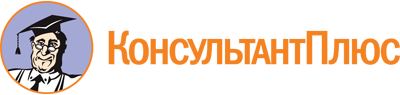 Постановление Кабинета Министров ЧР от 19.01.2004 N 9
(ред. от 22.11.2023)
"Об утверждении Правил обращения за установлением пенсии за выслугу лет государственных гражданских служащих Чувашской Республики, ее назначения и выплаты"
(с изм. и доп., вступ. в силу с 01.01.2024)Документ предоставлен КонсультантПлюс

www.consultant.ru

 Список изменяющих документов(в ред. Постановлений Кабинета Министров ЧРот 24.09.2004 N 225, от 20.12.2004 N 324, от 28.04.2007 N 96,от 11.12.2009 N 404, от 28.02.2013 N 74, от 13.05.2015 N 162,от 29.12.2015 N 503, от 10.05.2017 N 169, от 10.05.2018 N 176,от 10.06.2020 N 305, от 30.12.2020 N 768, от 22.12.2021 N 692,от 22.12.2022 N 722, от 27.01.2023 N 37, от 22.11.2023 N 729)Список изменяющих документов(в ред. Постановлений Кабинета Министров ЧРот 24.09.2004 N 225, от 20.12.2004 N 324, от 28.04.2007 N 96,от 11.12.2009 N 404, от 28.02.2013 N 74, от 13.05.2015 N 162,от 29.12.2015 N 503, от 10.05.2017 N 169, от 10.05.2018 N 176,от 10.06.2020 N 305, от 30.12.2020 N 768, от 22.12.2021 N 692,от 22.12.2022 N 722, от 27.01.2023 N 37, от 22.11.2023 N 729)Список изменяющих документов(в ред. Постановления Кабинета Министров ЧР от 27.01.2023 N 37)NппНаименование документаОтметка о наличии (да/нет)Количество экземпляров12341.2.3.4.5.6.7.8.9.зарегистрированопринялпринялрегистрационный номер заявлениядата приема заявленияподпись, фамилия, имя, отчество (последнее - при наличии) специалиста государственного органа Чувашской Республики, уполномоченного регистрировать заявлениезарегистрированопринялпринялрегистрационный номер заявлениядата приема заявленияподпись, фамилия, имя, отчество (последнее - при наличии) специалистаМинистерства труда и социальной защитыЧувашской Республики, уполномоченногорегистрировать заявлениезарегистрированопринялпринялрегистрационный номер заявлениядата приема заявленияподпись, фамилия, имя, отчество (последнее - при наличии) специалиста государственного органа Чувашской Республики, уполномоченного регистрировать заявлениеСписок изменяющих документов(в ред. Постановления Кабинета Министров ЧР от 27.01.2023 N 37)За _______ месяцев (рублей, копеек)В месяцВ месяцЗа _______ месяцев (рублей, копеек)процентоврублей, копеек1234I. Средний заработок:1) должностной оклад-2) дополнительные выплаты к должностному окладу:а) за выслугу летб) за особые условия государственной гражданской службы Чувашской Республикив) за работу со сведениями, составляющими государственную тайнуг) ежемесячное денежное поощрение-д) премии, в том числе за выполнение особо важных и сложных заданий-е) единовременная выплата при предоставлении ежегодного оплачиваемого отпуска и материальная помощь-II. Итого-III. Предельный среднемесячный заработок (2,8 должностного оклада)--IV. Среднемесячный заработок, учитываемый при назначении пенсии за выслугу лет--Список изменяющих документов(в ред. Постановлений Кабинета Министров ЧР от 28.04.2007 N 96,от 10.05.2017 N 169, от 30.12.2020 N 768)N п/пN записи в трудовой книжке и (или) N записи в сведениях о трудовой деятельностиДатаДатаДатаЗамещаемая должностьНаименование организацииПродолжительность государственной гражданской службы (работы)Продолжительность государственной гражданской службы (работы)Продолжительность государственной гражданской службы (работы)Продолжительность государственной гражданской службы (работы)Продолжительность государственной гражданской службы (работы)Продолжительность государственной гражданской службы (работы)Стаж государственной гражданской службы, принимаемый для исчисления размера пенсии за выслугу летСтаж государственной гражданской службы, принимаемый для исчисления размера пенсии за выслугу летСтаж государственной гражданской службы, принимаемый для исчисления размера пенсии за выслугу летN п/пN записи в трудовой книжке и (или) N записи в сведениях о трудовой деятельностигодмесяцчислоЗамещаемая должностьНаименование организацииПродолжительность государственной гражданской службы (работы)Продолжительность государственной гражданской службы (работы)Продолжительность государственной гражданской службы (работы)Продолжительность государственной гражданской службы (работы)Продолжительность государственной гражданской службы (работы)Продолжительность государственной гражданской службы (работы)Стаж государственной гражданской службы, принимаемый для исчисления размера пенсии за выслугу летСтаж государственной гражданской службы, принимаемый для исчисления размера пенсии за выслугу летСтаж государственной гражданской службы, принимаемый для исчисления размера пенсии за выслугу летN п/пN записи в трудовой книжке и (или) N записи в сведениях о трудовой деятельностигодмесяцчислоЗамещаемая должностьНаименование организациив календарном исчислениив календарном исчислениив календарном исчислениив льготном исчислениив льготном исчислениив льготном исчисленииСтаж государственной гражданской службы, принимаемый для исчисления размера пенсии за выслугу летСтаж государственной гражданской службы, принимаемый для исчисления размера пенсии за выслугу летСтаж государственной гражданской службы, принимаемый для исчисления размера пенсии за выслугу летN п/пN записи в трудовой книжке и (или) N записи в сведениях о трудовой деятельностигодмесяцчислоЗамещаемая должностьНаименование организациилетмесяцевднейлетмесяцевднейлетмесяцевднейСписок изменяющих документов(в ред. Постановления Кабинета Министров ЧР от 27.01.2023 N 37)Список изменяющих документов(в ред. Постановления Кабинета Министров ЧР от 27.01.2023 N 37)Список изменяющих документов(в ред. Постановлений Кабинета Министров ЧР от 27.01.2023 N 37,от 22.11.2023 N 729)Список изменяющих документов(в ред. Постановлений Кабинета Министров ЧР от 27.01.2023 N 37,от 22.11.2023 N 729)Список изменяющих документов(в ред. Постановлений Кабинета Министров ЧР от 30.12.2020 N 768,от 27.01.2023 N 37)зарегистрированопринялпринялрегистрационный номер заявлениядата приема заявленияподпись, фамилия, имя, отчество (последнее - при наличии) специалиста Министерства труда и социальной защиты Чувашской Республики, уполномоченного регистрировать заявлениезарегистрированопринялпринялрегистрационный номер заявлениядата приема заявленияподпись, фамилия, имя, отчество (последнее - при наличии) специалиста Министерства труда и социальной защиты Чувашской Республики, уполномоченного регистрировать заявлениеСписок изменяющих документов(введен Постановлением Кабинета Министров ЧР от 27.01.2023 N 37)